Образец № 1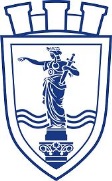 Община Русегр. Русе, пл. Свобода 6, Телефон: 00359 82 826 100, факс: 00359 82 834 413, www.ruse-bg.eu, mayor@ruse-bg.eu  УЧАСТНИК: ......................................................................................................Адрес за кореспонденция .................................................................................ОФЕРТАПРЕДСТАВЯНЕ НА УЧАСТНИКАУВАЖАЕМИ ДАМИ И ГОСПОДА,С настоящото Ви представяме нашата оферта за участие в обявената от Вас обществена поръчка по реда на Глава осма „а“ от ЗОП с предмет: Организиране на фестивали, изложби и други мероприятия по укрепване на културната интеграция и идентичността на представителите на ромската общност по проект „Интегриран подход на Община Русе за интегриране на роми и други уязвими групи на територията на общини в Област Русе“УЧАСТНИК в настоящата поръчка е : (Наименование на участника) ……………………………………………………………………………………….ЕИК/Булстат ……………………………………………….Седалище и адрес на управление:………………………......тел…………/факс………......./ e-mail ………………..………………………………………………………………………………………Адрес за кореспонденция: ....................................................................................Законен представител : Име ............................................... длъжност...............Пълномощник /ако е приложимо/: име .................................. ЕГН ...................., съгласно пълномощно, рег. № ............. на Нотариус ............., рег. № ................на Нотариалната камара Банкова сметка:IBAN: ……………………………………………………………………………….BIC: …………………………………………………………………………………Титуляр на сметката: …………………………………………………………….Други данни и информация:Декларираме, че сме запознати с условията за участие в обявената от Вас публична покана и  изискванията на ЗОП. Съгласни сме с поставените от Вас условия и с проектодоговора и ги приемаме без възражения.Нашата оферта е със срок на валидност 90 дни от датата, посочена за крайна дата за подаване на офертите.Приемаме в случай, че нашето предложение бъде прието и бъдем определени за изпълнител, при сключването на договора да представим документите, съгласно чл. 101е, ал. 2 от Закона за обществени поръчки.Като неразделна част към настоящата оферта, прилагаме:Списък на документите и информацията, съдържащи се в офертата, подписан от участника;Всички изисквани документи – подписани и подпечатани.Дата: ………………...ПОДПИС и ПЕЧАТ:__________________________ (име и фамилия)__________________________ (длъжност на представляващия участника)Образец № 2Община Русегр. Русе, пл. Свобода 6, Телефон: 00359 82 826 100, факс: 00359 82 834 413, www.ruse-bg.eu, mayor@ruse-bg.eu  УЧАСТНИК: ......................................................................................................Адрес за кореспонденция .................................................................................ТЕХНИЧЕСКО ПРЕДЛОЖЕНИЕУВАЖАЕМИ ГОСПОЖИ И ГОСПОДА,След запознаване с посочените изисквания от Възложителя относно обявената от Вас обществена поръчка по реда на Глава осма „а“ от ЗОП с предмет: Организиране на фестивали, изложби и други мероприятия по укрепване на културната интеграция и идентичността на представителите на ромската общност по проект „Интегриран подход на Община Русе за интегриране на роми и други уязвими групи на територията на общини в Област Русе“Ще извършим предвидените дейности, включени в предмета на настоящата обществена поръчка.Ще спазим обявените предварителни условия на Възложителя, описани в публичната покана за възлагане на настоящата обществена поръчка. При изпълнение на дейностите, включени в предмета на настоящата поръчка ще се съобразяваме с действащите разпоредби и предвидените условия на националното законодателство. Приемаме да се считаме обвързани от задълженията и условията, поети с офертата ни до изтичане 90 (деветдесет) календарни дни включително от крайния срок за получаване на офертите.Дата: ………………...ПОДПИС и ПЕЧАТ:__________________________ (име и фамилия)__________________________ (длъжност на представляващия участника)Образец № 3Община Русегр. Русе, пл. Свобода 6, Телефон: 00359 82 826 100, факс: 00359 82 834 413, www.ruse-bg.eu, mayor@ruse-bg.eu  УЧАСТНИК: ......................................................................................................Адрес за кореспонденция .................................................................................ЦЕНОВО ПРЕДЛОЖЕНИЕУВАЖАЕМИ ДАМИ И ГОСПОДА,След запознаване с посочените изисквания от Възложителя относно обявената от Вас обществена поръчка по реда на Глава осма „а“ от ЗОП с предмет: Организиране на фестивали, изложби и други мероприятия по укрепване на културната интеграция и идентичността на представителите на ромската общност по проект „Интегриран подход на Община Русе за интегриране на роми и други уязвими групи на територията на общини в Област Русе“, предлагаме да организираме и изпълним поръчката, съгласно посочените от Възложителя изисквания, при следните условия:Предлагаме следното ценово предложение за изпълнение на дейностите:ОБЩА ЦЕНА за изпълнение на поръчката ………………………………………………………………… лв./словом/ с включен ДДС.Дата: ………………...ПОДПИС и ПЕЧАТ:__________________________ (име и фамилия)__________________________ (длъжност на представляващия участника)Образец №4СПРАВКА-ДЕКЛАРАЦИЯ, СЪДЪРЖАЩА СПИСЪК НА УСЛУГИТЕс предмет еднакъв или сходен с предмета на поръчката, изпълнени през последните три години, считано от датата на подаване на офертата(справка съгласно чл. 51, ал. 1, т. 1 от ЗОП)________________________________________________________________ (наименование на участника)Приложения: Удостоверения, издадени от получателите за извършената услуга или от компетентен орган, или чрез посочване на публичен регистър,  в който е публикувана информация за услугата.Дата:.............................. г.																............................................Име, подпис и печатИмеЕдинициКоличествоСумаОбщоОрганизиране на фестивал „Сцена под небето“ – 1 път годишно в гр. Русе, гр. Ветово, гр. Борово и с. Иваново /построяване на сцена, осигуряване на техника, озвучаване, видеозаснимане, хонорар за оркестър, плакати/Брой12Организиране на фестивал „Етноритми  без граници“ – 1 път годишно в гр. Русе  /построяване на сцена, осигуряване на техника, транспорт за придвижване до Русе и обратно на участниците от други населени места, видеозаснимане, плакати, награди за участниците/Брой3Организиране на фестивал „Ромите и киното“ – 1 път годишно в гр. Русе /наем на зала, осигуряване на кинотехника, озвучаване, наем за филм, плакати и др./Брой3Организиране на ежегодни кръгли маси на тема „Област Русе – модел на етническата толерантност“ /осигуряване на зала, кафе, минерална вода и др./Брой3Организиране на изложба-базар с кулинарни изделия – 1 път годишно в гр. Русе, гр. Ветово, гр. Борово и с. Иваново /закупуване на хранителни продукти, награди за победителите/Брой4Организиране на дни на отворените врати  Брой3№ по редПредмет на услугатаНачална и крайна дата на изпълнение на услугатаСтойност в лева без ДДСКратко описание на извършените дейностиВъзложител – адрес, телефон, факс, електронна поща1.2.3.……nобщ брой